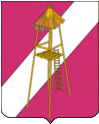 СОВЕТ СЕРГИЕВСКОГО СЕЛЬСКОГО ПОСЕЛЕНИЯ                        КОРЕНОВСКОГО  РАЙОНА                                  РЕШЕНИЕ28 октября 2020 года			                                                                 № 70                                       ст. СергиевскаяО внесении изменений в решение Совета Сергиевского сельского поселения Кореновского района № 48 от 29.04.2020 года «Об условиях приватизации муниципального имущества  Сергиевского сельского поселения»	В соответствии с Федеральным законом от 21 декабря 2001 года                      № 178-ФЗ «О приватизации государственного и муниципального имущества», Уставом Сергиевского сельского поселения Кореновского района, Совет Сергиевского сельского поселения Кореновского района р е ш и л:1.Внести изменения в решение Совета Сергиевского сельского поселения Кореновского района № 48 от 29.04.2020 года «Об условиях приватизации муниципального имущества Сергиевского сельского поселения», изложив Приложение в новой редакции (приложение).2. Обнародовать настоящее решение в установленном порядке.3. Разместить на официальном сайте Российской Федерации в сети «Интернет» для размещения информации о проведении торгов, определенном Правительством Российской Федерации www.torgi.gov.ru, на официальном сайте Сергиевского сельского поселения Кореновского района в сети Интернет настоящее решение.4. Настоящее решение вступает в силу после его официального обнародования.Глава Сергиевского  сельского поселения  Кореновского района                                                                           А.П. МозговойУсловия приватизации муниципального имущества Сергиевского сельского поселения Кореновского районаГлава Сергиевскогосельского поселенияКореновского района                                                                                                                                          А.П. МозговойПРИЛОЖЕНИЕк решению СоветаСергиевского сельского поселенияКореновского районаот  28.10.2020 года № 70№п/пНаименование и характеристика объекта приватизации, адресСпособ приватизации имуществаНачальная цена имущества/с учетом НДС(руб.)Форма платежа1Нежилое здание, Краснодарский край, Кореновский район, ст. Сергиевская, ул. Красная, бн, общая площадь: 1017,1 кв.м. Этажность: 1 с земельным участком, категория земель: земли населенных пунктов – для размещения и эксплуатации общественного центра, площадь  1564 кв.м., кадастровый номер 23:12:0801003:273Аукцион с подачей предложений о цене имущества в открытой форме10 844 380 / 12 539 400Единовременная